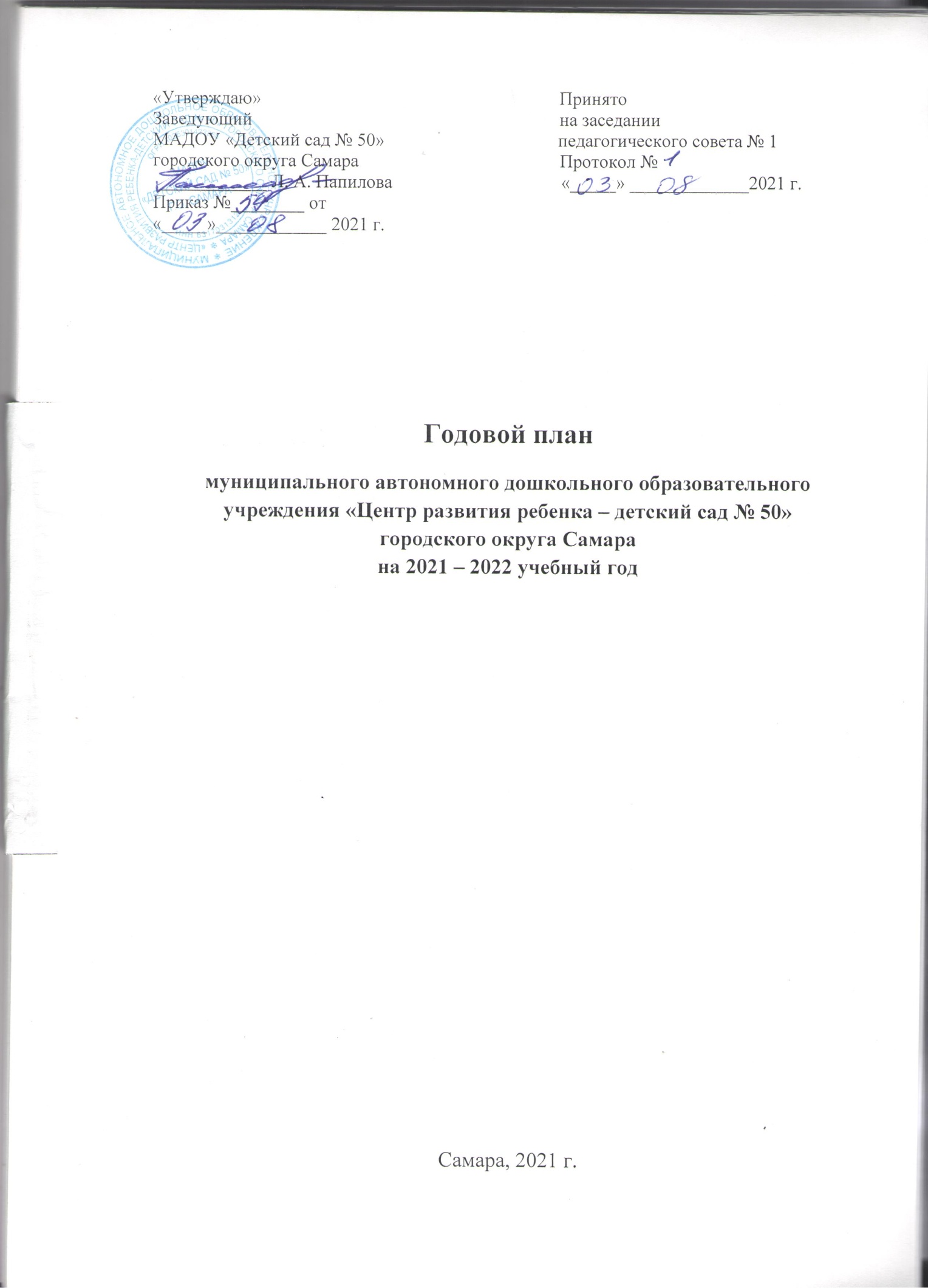 Содержание:I. Цели и задачи МАДОУ «Детский сад № 50» на 2021-2022 учебный год.II. Анализ деятельности МАДОУ «Детский сад № 50» за 2021 -2022 учебный год.2.1. Анализ целевого компонента плана2.2. Анализ обеспечения здоровья и здорового образа жизни воспитанников2.3. Анализ результатов выполнения образовательной программы МАДОУ «Детский сад № 50»  по образовательным областям, обозначенным во ФГОС ДО и состояния образовательного процесса2.4. Анализ кадрового состава2.5. Анализ системы взаимодействия с родителями воспитанников2.6. Анализ административно-хозяйственной деятельности2.7. Анализ состояния управления учреждениемIII. Работа с кадрами.1. Организационно - управленческая деятельность МАДОУ «Детский сад № 50»:1.2. Комплектование МАДОУ «Детский сад № 50»;1.3. Обновление содержания. Расстановка кадров;1.4. Рост профессионального мастерства педагогов;1.4.1. Аттестация педагогов в 2021-2022 учебном году;1.4.2. Повышение профессионального уровня педагогов;1.5. Общие собрания трудового коллектива.1.6. Инструктажи1.7. Консультации для технического персонала1.8. Циклограмма управленияIV. Организационно -методические мероприятия МАДОУ «Детский сад № 50»:4.1. Педсоветы4.2. Создание условий по повышению эффективности образовательного процесса:- семинары, мастер - классы, консультации;- психолого-педагогические чтения;- открытые просмотры.4.3. План работы "Школы профессионального мастерства.4.4. Организационные и структурные формы управления воспитательно -образовательным процессом в МАДОУ «Детский сад № 50».4.5. План работы "Клуба компетентного педагога"4.6. План работы методического кабинетаV. Организация дополнительных образовательных услуг.VI. Организационно - плановая работа.6.1. Смотры-конкурсы, выставки, проекты, акции, информационные стенды.6.2. Работа с родителями воспитанников МАДОУ «Детский сад № 50».6.3. Работа с социальными партнерами города.6.4. План работы по профилактике дорожно - транспортного травматизма.6.5. План работы по пожарной безопасности.6.6. План работы по антитеррору6.7. План работы по экологическому воспитанию воспитанников и охране окружающей среды VII. Контрольная деятельность МАДОУ «Детский сад № 50».VIII. Административно - хозяйственная деятельность. Инструктаж по ОТ и ТБ.I. Цели и задачи МАДОУ «Детский сад № 50» на 2021 - 2022 учебный год.      На основании проведенного анализа образовательной деятельности коллектив МАДОУ «Детский сад № 50» ставит перед собой цель на 2020 - 2021 учебный год: создавать условия для освоения педагогами инновационных подходов к содержанию художественно - эстетического образования детей, использование здоровьесберегающих технологий в работе. Развитие личности детей дошкольного возраста, психолого - педагогическая поддержка позитивной социализации и индивидуального развития воспитанников. Создание каждому воспитаннику условий для наиболее полного раскрытия его возрастных возможностей и способностей. Обеспечение оптимальных организационно- педагогических условий для успешного содержания и развития воспитанника в условиях реализации федерального государственного образовательного стандарта дошкольного образования (ФГОС ДО).Задачи:   1. Формировать социокультурную среду, соответствующую возрастным, индивидуальным, психологическим и физиологическим особенностям воспитанников.   2. Обеспечивать психолого - педагогическую поддержку семьи и повышение компетентности родителей (законных представителей) в вопросах развития и образования, охраны и укрепления здоровья воспитанников.   3. Реализовывать обучающие программы в формах, специфических для воспитанников каждой возрастной группы, прежде всего в игре, познавательной и исследовательской деятельности, в творческой активности, обеспечивающей художественно - эстетическое развитие воспитанников.   4. Совершенствовать работу педагогического коллектива и реализовывать её по принципу развивающего образования, что предполагает работу педагога в зоне ближайшего развития ребенка, с учетом актуальных и потенциальных возможностей усвоения содержания обучающих программ, с учетом его интересов, склонностей и способностей, что способствует развитию воспитанника, т. е. реализации как явных, так скрытых возможностей ребенка.   5. Создать условия для включения воспитанников в позитивную в систему социальных отношений в процессе сотрудничества с обучающими взрослыми и сверстниками, усвоения культурных норм, средств и способов деятельности.   6. Разнообразить формы и подходы к реализации в МАДОУ «Детский сад № 50» дополнительных образовательных услуг.   7. Совершенствовать принцип личностно - ориентированного взаимодействия с детьми, как важного компонента образовательной среды, определяющего взаимоотношение между педагогами и воспитанниками.II. Анализ деятельности МАДОУ «Детский сад № 50» за 2020 - 2021 учебный год.       В 2020 – 2021 учебном году педагогический коллектив ДОУ работал по ООП ДО (разработанной с учетом примерной основной общеобразовательной программы дошкольного образования «От рождения до школы» под редакцией Н.Е. Вераксы, Т.С. Комаровой, М.А. Васильевой) Воспитательно-образовательная работа строилась по пяти образовательным областям: «Физическое развитие», «Познавательное развитие», «Речевое развитие», «Социально-коммуникативное развитие» и «Художественно-эстетическое развитие», которые ориентированы на разностороннее развитие детей с учётом их возрастных и индивидуальных особенностей. Образовательный процесс осуществлялся через совместную деятельность детей с взрослым (непосредственно образовательную деятельность и  образовательную деятельность в ходе режимных моментов) и самостоятельную деятельность детей. Основная образовательная программа дошкольного образования разработанная в МАДОУ «Детский сад № 50» была направлена на решение следующих задач:- охрана и укрепление физического и психического здоровья детей (в том числе их эмоционального благополучия);- сохранение и поддержка индивидуальных способностей и творческого потенциала каждого ребенка как субъекта отношений с людьми, окружающим миром и самим собой;- формирование общей культуры воспитанников, развитие их нравственных, интеллектуальных, физических, эстетических качеств, инициативности, самостоятельности и ответственности, формирование предпосылок к учебной деятельности.      В прошедшем учебном году вся работа ДОУ была направлена на формирование необходимых предпосылок, условий и механизмов для постоянного самообновления, повышения качества педагогической деятельности и роста её эффективности. Образовательный процесс был смоделирован педагогами в соответствии с новыми требованиями, сохранив при этом положительные моменты теории и практики дошкольного учреждения.     Приоритетными направлениями  деятельности нашего учреждения в итоговом учебном году были  физическое развитие, социально-коммуникативное развитие и художественно-эстетическое развитие.   Анализ деятельности нашего учреждения за 2020 -2021 учебный год мы выстроили на основе эффективности деятельности образовательного учреждения: количественной и качественной характеристики реальных результатов деятельности МАДОУ «Детский сад № 50» и ее соотнесение со шкалой оценивания, содержащейся в рекомендациях по аттестации и аккредитации дошкольных образовательных учреждений Министерства общего профессионального образования Российской Федерации.   Работа по выполнению плана велась стабильно. Организация работы с кадрами проводилась по следующим направлениям:- Оказание методической помощи по реализации основной общеобразовательной программы МАДОУ «Детский сад № 50» через проведение консультаций в соответствии с уровнем педагогического мастерства, разработка пакета документов по планированию работы в соответствии с ФГОС ДО.- Содержание воспитательно - образовательного процесса определялось основными направлениями развития МАДОУ «Детский сад № 50», задачами, поставленными на 2020- 2021 учебный год.   Анализ реализации программы показал, что по многим разделам по сравнению с прошлым годом уровень повысился.2.1. Анализ целевого компонента плана       Годовой план МАДОУ «Детский сад № 50»  направлен на достижение целей развития учреждения  и наиболее благоприятного и комфортного содержания воспитанников.      В 2020 - 2021 учебном году педагогический коллектив реализовал следующие задачи методической работы:1. Обеспечение контроля деятельности педагогов по организации образовательной деятельности в соответствии с задачами ФГОС ДО.2. Повышение квалификации педагогов по внедрению проектного метода как средства, способствующего развитию художественно - творческих способностей воспитанников ДОУ.3. Систематизация методического обеспечения деятельности консультационного пункта как условие организации качественного взаимодействия ДОУ и семьи в целях обеспечения единого пространства развития и воспитания детей. С целью повышения результативности педагогической работы использовались различные формы повышения профессионального мастерства: педсоветы, консультации, открытые просмотры, творческие отчеты.   В результате воспитатели владеют теоретическими и практическими знаниями для организации работы по приобщению детей к здоровому образу жизни. Теоретические знания воспитатели отрабатывали на практических занятиях. В МАДОУ «Детский сад № 50» созданы оптимальные условия для приобщения детей к здоровому образу жизни и безопасному поведению в детском саду.   В образовательном процессе планируются и используются разные формы работы с детьми и родителями.   Таким образом можно сделать вывод, что процесс взаимодействия детского сада и семьи был эффективным: были организованы психолого - педагогические условия, обеспечено сотрудничество специалистов, воспитателей и родителей, правильно организован процесс управления деятельностью коллектива.    В результате совместной деятельности ДОУ  и родителей, мы добились положительных результатов:- постепенное снижение уровня заболеваемости детей;- повышение уровня профилактической и физкультурно - оздоровительной работы;- формирование здорового образа жизни в семье.    Анализируя выполнение годовых задач, считаем, что в результате проделанной работы произошло повышение методического уровня воспитательно - образовательной работы, обогащение педагогической культуры воспитателей. Целевой компонент плана реализован на оптимальном уровне, работу педагогического коллектива можно признать удовлетворительной.2.2.Анализ состояния здоровья воспитанников    Результативность оздоровительной работы в МАДОУ «Детский сад № 50» оценивается по следующим критериям: показатели физического развития детей, уровень заболеваемости.    Для профилактики инфекционных заболеваний гриппа, ОРВИ, COVID-19 используются сквозное проветривание, масочный режим, обработка поверхностей дезинфицирующими средствами, закаливающие процедуры, ходьба по массажным дорожкам. В дошкольном учреждении созданы условия для охраны и укрепления здоровья детей, совершенствования их физического здоровья. В каждой группе имеется достаточное количество спортивного инвентаря для образовательной деятельности, как на воздухе, так и в помещении. Педагоги используют разнообразные формы и методы организации физической активности дошкольников.    С детьми и родителями проводятся целенаправленные беседы о здоровье и физическом совершенствовании, спорте и гигиене.    Вся работа детского сада строится на заботе о сохранении физического и психического здоровья детей. В связи с этим используется гибкий режим дня, обеспечивающий баланс между образовательной и самостоятельной деятельностью ребенка. В теплый период года предпочтение отдается занятиям физкультурой на воздухе, элементам спортивных игр, подвижным играм.   Активно велась работа с родителями во время адаптации: индивидуальные консультации, информационный материал в родительских уголках, буклеты, родительские собрания.   Вывод: работа по сохранению здоровья воспитанников проводилась на оптимальном уровне.2.3. Анализ состояния образовательного процесса       Качество образовательной работы с детьми в МАДОУ «Детский сад № 50» оценивается по критериям:результативность усвоения программного материала;уровень готовности детей к обучению в школе;результативность коррекционной работы.В МАДОУ «Детский сад № 50» образовательный процесс осуществляется по комплексным программам:Основная образовательная программа дошкольного образования «От рождения до школы» авт. Н.Е. Веракса, Т.С. Комарова, Э.М.Дорофеева,  Образовательная программа "Детство" под ред. Т.И. Бабаевой, З.А. Михайловой, Л.И. Гурович  Образовательная программа "Истоки" авт. Л.А. Парамонова.       Результаты мониторинга достижения детьми планируемых результатов освоения основной общеобразовательной программы дошкольного образования проанализированы педагогами и представлены в форме итоговых отчетов. Сравнение данных педагогической диагностики позволяет говорить о положительной динамике в развитии детей в течение  года. Детьми усвоен  учебный материал реализуемой образовательной программы соответствующей возрастной группы на оптимальном уровне. По результатам педагогической диагностики воспитателями составлены индивидуальные маршруты работы с детьми, испытывающими затруднения по некоторым разделам образовательных областей, даны рекомендации родителям на летний период.      В целом анализ результатов самооценки показателей работы педагогов за 2019 – 2020 учебный год подтверждает достаточный уровень организации и содержания образовательной деятельности в МАДОУ «Детский сад № 50». Проведенный анализ образовательной работы подтверждает соответствие содержания образовательной деятельности в МАДОУ «Детский сад № 50». Проведенный анализ образовательной работы подтверждает соответствие содержания, уровня и качества обучения и воспитания требованиям государственного образовательного стандарта дошкольного образования.      Вывод: Необходимо продолжать совершенствовать освоение педагогами МАДОУ «Детский сад № 50» теоретических и методических основ ФГОС.2.4. Анализ кадрового состава      В МАДОУ «Детский сад № 50» выполняются требования к профессиональному и квалифицированному уровню кадров, повышению уровня знаний педагогов, формированию творческого подхода в работе с детьми, повышения профессионализма и педагогической культуры.      Качественный состав педагогических кадров показывает, что из 13 педагогов ДОУ:- 9 человек имеют высшее образование (69 %),- 4 человека имеют среднее- специальное (31 %),      Ежегодно по плану педагоги МАДОУ «Детский сад № 50» проходят аттестацию. В настоящее время аттестованы 12 педагогов:на высшую – 8 педагогов,на первую – 4 педагога,Без категории 1 педагог, т.к. стаж педагогической деятельности составляет 1 год.      Педагогический коллектив в большинстве педагоги с большим стажем работы (более 20 лет – 4 педагога (31 %);  до 3 лет - 1 педагог (8%), от 3 до 5 лет – 2 педагога (15%), 5 – 10 лет – 2 педагога  (15 %); 10 – 20 лет –  4 педагога (31 %).   В МАДОУ «Детский сад № 50» созданы благоприятные условия для профессионального роста сотрудников. Кадровая политика учреждения осуществлялась на оптимальном уровне.2.5 Анализ взаимодействия с родителями      В 2020 – 2021 учебном году работа по взаимодействию с семьей была направлена на реализацию задач: Выработка общей стратегии воспитания и развития ребенка в семье и в саду. Разработка модели взаимодействия педагогического персонала и семьи МАДОУ «Детский сад № 50» для качественной реализации задач образовательного процесса в соответствии с ФГОС ДО.  Обогащение опыта образовательного взаимодействия педагогов с семьями воспитанников в соответствии с Федеральным государственным образовательным стандартом дошкольного образования. Участие родителей в работе детского сада. Вовлечение их в преобразование среды в жизнедеятельности ребенка.      Контингент родителей имеет достаточно высокий образовательный уровень, что обусловливают специфические формы и содержание работы с родителями: в учреждении функционирует общественный совет работы ДОУ, регулярно проводятся консультации специалистов, тематические выставки, конкурсы.         Работая целенаправленно над годовой задачей по работе с семьей, а также анализируя изучение профессиональной компетентности педагогов и выявление их затруднений, можно сделать вывод, что у большинства педагогов все же частично остаются проблемы по организации работы с семьей.    Вывод: по итогам года работа по взаимодействию с семьями воспитанников оценивается на оптимальном уровне, но чтобы добиться устойчивых положительных результатов необходимо продолжать работу с родителями на повышение уровня педагогической грамотности;  расширение педагогического кругозора; решение проблем воспитания и обучения детей, активному участию родителей в деятельности дошкольного учреждения.Анализ финансово – хозяйственной деятельности    Итоги финансово – хозяйственной деятельности МАДОУ «Детский сад № 50» за 2020 – 2021 учебный год подводились с учетом определения эффективности использования бюджетных средств, а также привлечения и использования дополнительных (внебюджетных) средств.    Объем финансовых средств в учреждении складывался из бюджетных средств, выделяемых органами местного управления, средств федерального бюджета и внебюджетных (родительская плата за питание детей, добровольные пожертвования).Независимо от источников финансирования, все средства были направлены на образовательную деятельность в соответствии с Уставом МАДОУ «Детский сад № 50»  и сметой расходов по статьям бюджетной классификации.    Задолженность по коммунальным услугам в учреждении отсутствует. Таким образом, объективно сравнив данные по финансированию и расходованию бюджетных денежных средств, можно сделать вывод, что финансирование в 2020-2021 гг. произведено на достаточном, для полноценного и правильного функционирования детского сада, уровне.Анализ состояния управления учреждением.    Деятельность администрации МАДОУ «Детский сад № 50» в 2020 – 2021 учебном году была направлена на повышение эффективности функционирования учреждения, на решение задач развития образовательного процесса в связи с требованиями Федерального государственного образовательного стандарта к структуре и содержанию основной общеобразовательной программы дошкольного образования, а также на обеспечение качества образовательной деятельности через интеграцию педагогической, психологической, оздоровительной работы с детьми на основе современных подходов к образованию детей, а также использования эффективных управленческих технологий деятельности учреждения в статусе автономного образовательного учреждения.    В течение учебного года осуществлялась работа по нормативно – правовому обеспечению деятельности учреждения. Для обеспечения своей уставной деятельности и в соответствии с изменениями в действующем законодательстве своевременно вносились необходимые изменения или обновлялись внутренние документы МАДОУ «Детский сад № 50»: положение об оплате труда и стимулирующих выплатах работникам и др.     Администрация МАДОУ «Детский сад № 50»  осуществляла активную деятельность по поддержанию и развитию материально – технической базы образовательного процесса в рамках действующего законодательства. Штатное расписание МАДОУ «Детский сад № 50» является оптимальным в данных условиях и включает необходимую для обеспечения качественной работы дошкольного учреждения номенклатуру должностей.    В МАДОУ «Детский сад № 50» отработана система взаимосвязей между всеми структурами и работниками учреждения. Должностные инструкции работников соответствуют штатному расписанию и специфике работы МАДОУ «Детский сад № 50» графики работы сотрудников составлены рационально, подвергаются пересмотру и корректировке в соответствии с производственной необходимостью.    Педагогический коллектив МАДОУ «Детский сад № 50» является командой высококвалифицированных специалистов, включенных в активную творческую работу. Коллектив стабилен, объединен едиными целями и задачами, имеет благоприятный психологический климат. Коллектив дошкольного учреждения отличается достаточно высоким уровнем организационной культуры, единством подходов и ценностных ориентаций всех педагогов в решении образовательных задач, ответственностью участников образовательного процесса за результаты своей деятельности. В управленческой деятельности преобладает стиль общения, способствующий оптимизации сотрудничества работников ДОУ, включению педагогов в процесс принятия управленческих решений, определяющих функционирование и развитие образовательного процесса.    Проблема недостаточной стабильности кадрового состава, основными факторами которой являются внешние социально-экономические причины, решается администрацией МАДОУ «Детский сад № 50» за счет обучения своих сотрудников, целенаправленной методической работой с молодыми специалистами.III. Работа с кадрами.Организационно – управленческая деятельность.Цель: Обеспечить деятельность МАДОУ «Детский сад № 50» , по осуществлению педагогического процесса в соответствии с Федеральным государственным образовательным стандартом к основной образовательной программе МАДОУ «Детский сад № 50», созданию комфортных условий для всех участников педагогического процесса. Комплектование МАДОУ «Детский сад № 50»:   Количество  групп  - 6, которые посещают 207 детей дошкольного возраста с 3-х до 7 лет. Группы скомплектованы  по одновозрастному принципу, из них:-2 группы (2 младшая) – дети 3-4 лет;- 2 группа (средняя) – дети 4—5 лет;- 1 группа (старшая) – дети 5 – 6 лет; - 1 группа (подготовительная) – дети 6 – 7 лет.Обновление содержания. Расстановка кадров         Специалисты:Старший воспитатель – Митусова Наталья ИлларионовнаМузыкальный руководитель – Лапина Светлана ПавловнаИнструктор по физкультуре – Аникина Ирина НиколаевнаВоспитатель по ИЗО – Васильева Вера Серафимовна Рост профессионального мастерства педагогов.Аттестация педагогов в 2020 – 2021 учебном году     1.3.2. Повышение профессионального уровня педагогов на 2021 -2022 уч. год.1.4. Общие собрания работников автономного учреждения1.5. Инструктажи1.6. Консультации для технического персонала1.7. Циклограмма управления1.7.1. Циклограмма контроля  административного аппарата:сотрудников;Вторник, четверг – наблюдение и анализ образовательного процесса по возрастным группам;Среда – методический день (педагогические советы, семинары, практикумы, консультации), оказание методической помощи педагогическим кадрам;Пятница – планирование работы на предстоящую неделю, работа с документами.1.5.1. Циклограмма деятельности заведующего МАДОУ «Детский сад № 50»IV. Организационно – методические мероприятия МАДОУ «Детский сад № 50» г. о. Самара4.1. Педагогические советы на 2021 – 2022 учебный годПедсовет № 1Тема: «Готовность ДОУ к новому учебному году. Основные направления работы дошкольного учрежденияв 2021 – 2022 учебном году»Срок – август 2021 г.Педсовет № 2Тема: «Построение целостного педагогического процесса направленного на духовно – нравственное развитие детей дошкольного возраста»	Срок – октябрь 2021 г.Педсовет № 3Тема: «Внедрение эффективных образовательных технологий, в том числе цифровых, в систему дошкольного образования, способствующих созданию условий включения родителей в воспитательно-образовательный процесс»Срок – декабрь 2021 г.Педсовет № 4Тема: "Комплексный подход к организации физкультурно-оздоровительной работы в ДОУ и в семье"Срок – февраль 2022 г.Педсовет № 5Тема: «Создание условий для совершенствования познавательно-интеллектуальной деятельности детей дошкольного возраста путем развития креативного потенциала педагогических кадров»                                                                Срок – апрель 2022 г.Педсовет № 6Тема: «Итоги работы за учебный год и перспективы на будущее»                                                                           Срок – май 2021 г.Педчасы4.2. Создание условий по повышению эффективности образовательного процесса.4.3. План работы «Школы профессионального мастерства»4.4. Работа с кадрами Цель: Формирование педагогической компетенции воспитателей в вопросах комплексно – тематического планирования и создания предметно – игровой среды для разностороннего развития воспитанников. VI  Организационно – плановая работа.6.1. Смотры – конкурсы, выставки, проекты, акции, информационные стенды.6.2. Работа с родителями воспитанников МАДОУ.Цель:  Способствовать поддержке родителей как участников образовательного процесса, через разнообразные формы работы с родителями.Практическая работа с родителями6.4. План работы  по профилактике дорожно-транспортного травматизма (с учетом распространения коронавирусной инфекции (GOVID-19)6.5. План работы по правилам пожарной безопасностиРабота с детьми6.6 План работы по антитеррору6.7. План работы по экологической безопасности и охране окружающей среды6.8. План мероприятий по патриотическому воспитаниюVII. Контрольная деятельность  МАДОУ «Детский сад № 50». Контроль за организацией питания.7.1. Совместная циклограмма контроля за организацией питания в МАДОУ.Условные обозначения:Р - руководитель (заведующий)    МС -методический совет	З - завхозМ- медсестра	   П - старший воспитательVIII. Административно – хозяйственная деятельность. Инструктаж  по ОТ и ТБ.Административно – хозяйственная работа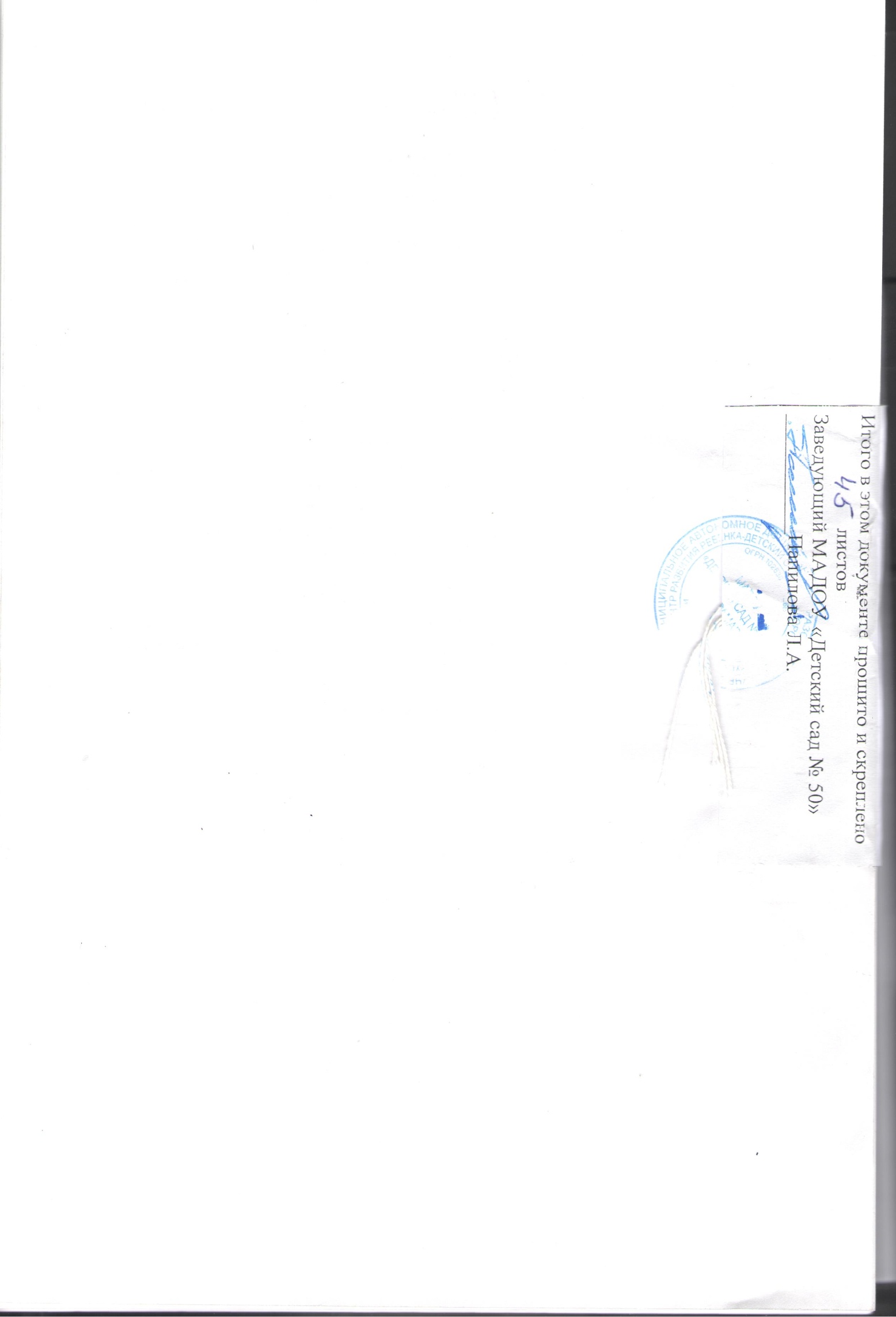 ГруппаВоспитателиквалификационная категорияПрограмма (комплексная, парциальные)2 младшаягруппа № 13- 4 годаАникина Ирина Николаевна, высшая кв. катКомплексная программа:Основная образовательная программа дошкольного образования «От рождения до школы»  Н.Е. ВераксаПарциальные:Программа экологического образования «Мы» Н.М. Кондратьева«Физическая культура – дошкольникам» - Л.Д. ГлазыринаПрограмма социально-коммуникативного развития и социального воспитания «Дорогою добра» Л.В. Коломийченко.2 младшаягруппа № 2  3- 4 годаЕвграфова Юлия Сергеевна,  высшая кв. кат.Левина Наталья Валентиновна, начинающий педагог категории не имеет.Комплексная программа:Основная образовательная программа дошкольного образования «От рождения до школы»  Н.Е. ВераксаПарциальные:Программа экологического образования «Мы» Н.М. Кондратьева«Физическая культура – дошкольникам» - Л.Д. ГлазыринаПрограмма социально-коммуникативного развития и социального воспитания «Дорогою добра» Л.В. Коломийченко.Средняя группа 3- 4 годаВострякова Светлана Владимировна, первая кв. кат.Сафронова Людмила Сергеевна, высшая кв. кат.Комплексная программа:Основная образовательная программа дошкольного образования»От рождения до школы»  Н.Е. ВераксаПарциальные:Программа экологического образования «Мы» Н.М. Кондратьевна.«Физическая культура – дошкольникам» Л.Д. ГлазыринаПрограмма социально-коммуникативного развития и социального воспитания «Дорогою добра» Л.В. Коломийченко.Средняя группа 3- 4 годаКапралова  Татьяна Васильевна,высшая кв. кат.Пожидаева Ирина Викторовнапервая кв. кат.Комплексная программа:Основная образовательная программа дошкольного образования»От рождения до школы»  Н.Е. ВераксаПарциальные:Программа экологического образования «Мы» Н.М. Кондратьевна.«Физическая культура – дошкольникам» Л.Д. ГлазыринаПрограмма социально-коммуникативного развития и социального воспитания «Дорогою добра» Л.В. Коломийченко.Старшая группа 5 – 6 летЛаухина Галина Викторовна, первая кв. кат.Чирикова Инна Васильевна, первая кв. кат.Комплексная программа:Основная образовательная программа дошкольного образования»От рождения до школы»  Н.Е. ВераксаПарциальные:Программа экологического образования «Мы» Н.М. Кондратьевна.«Физическая культура – дошкольникам» Л.Д. ГлазыринаПрограмма социально-коммуникативного развития и социального воспитания «Дорогою добра» Л.В. Коломийченко.Подготовительнаягруппа 6 – 7 летВасильева Вера Серафимовна, высшая кв. кат, Мальцева Людмила Владимировна, высшая кв. катКомплексная программа:Основная образовательная программа дошкольного образования»От рождения до школы»  Н.Е. ВераксаПарциальные:Программа экологического образования «Мы» Н.М. Кондратьевна.«Физическая культура – дошкольникам» Л.Д. ГлазыринаПрограмма социально-коммуникативного развития и социального воспитания «Дорогою добра» Л.В. Коломийченко.Ф.И.О.Аттестуется на категориюСафронова Людмила Сергеевнавысшая квалификационная категорияЕвграфова Юлия Сергеевнавысшая квалификационная категория1. Вострякова С.В.72 ч.Профессиональное развитие воспитателя ДОУ2. Пожидаева И.В.72 ч.Педагогическое сопровождение деятельности дошкольников3. Левина Н.В.72 ч.Организация образовательной деятельности в условиях реализации ФГОС для обучающихся с ОВЗ4. Васильева В.С.36 ч.Организация взаимодействия участников образовательной деятельности1. 4.1 К вопросу об организации работы сотрудников ДОУ .1. Рабочее время и его использование.2. Трудовой распорядок.3. Должностные и функциональные обязанности.4. О результатах приёмки  ДОУ  к работе в новом учебном году.5. Работа с нормативными документами.Сентябрь 2021 годаЗаведующий,завхоз1.4.2.К вопросу о состоянии работы по охране жизни и здоровья детей и сотрудников в ДОУ.1. Санитарное состояние помещений, соответствие их требованиям СанПиН 2.4.4..1249 – 032. Состояние работы по охране жизни и здоровья детей (выполнение инструкций по ОЖЗД)3. Состояние заболеваемости в ДОУ  за год.4. Отчет о расходовании средств.5. Соблюдение правил пожарной безопасности и техники безопасности на рабочем месте.6. Работа с нормативными документами.Январь 2022 годаЗаведующий мед.сестра,гл. бухгалтер,завхоз1.4.3.1. Создание условий для организации летней  – оздоровительной работы.2. Роль младшего воспитателя в организации летней -  оздоровительной работы.4. Итоги заболеваемости за учебный год.Май 2022 годаЗаведующий, мед. сестра ст. воспита-тель1.5.1.Охрана жизни и здоровья детей в детских дошкольных учрежденияхСентябрь2021 годазавхоз1.5.2.Должностные инструкцииСентябрь2021 годазаведующий1.5.3.Инструктаж с поварамиСентябрь2021 годамед. сестра1.5.4.Техника безопасности и противопожарная безопасностьДекабрь2021 годаЗзвхоз1.5.5.Организация работы в летний оздоровительный период:- Об организации охраны жизни и здоровья детей в МАДОУ  «Детский сад № 50» и на площадках;- О предупреждении отравления детей в д/с ядовитыми растениями и грибами;О мерах предупреждения кишечных и инфекционных заболеванийМай2022 годзавхозмед. сестра1.5.6.Правила пожарной безопасностиСентябрь, май, август 2022 годзавхоз1.6.1.О новых СанПиН 2.4.1.3049-13 «Санитарно-эпидемиологические требования к устройству, содержанию и организации режима работы дошкольных образовательных организаций в условиях распространения новой короновирусной инфекции (COVID – 19)»Сентябрь 2021 годамед. сестра1.6.2.Распределение обязанностей сотрудников в младшей группеСентябрь 2021 годамед.сестраст. воспитатель1.6.3Взаимодействие педагогов и младших воспитателей в организации воспитательно  – образовательной работы с детьми.Октябрь 2021 годаст. воспитатель1.6.4.Режим дня в разных возрастных группах. Младший воспитатель – участник образовательного процесса ДОУ.Ноябрь 2021 годазаведующий1.6.5.Оздоровительная работа с детьмиФевраль 2022 годамед. сестра1.6.7.Работа в летний периодМай 2022 годамед. сестраДни недели1 неделя2 неделя3 неделя3 неделя4 неделяпонедельникАппаратное совещание: под-ведение итогов;Выявление те-кущих проблем. Оперативный контрольАппаратное совещание: под-ведение итогов; выявление текущих проблем, пути решения проблем. Оперативный контроль.Аппаратное совещание: подведение итогов; выяв- ление текущих прблем; анализ кадрового обеспечения. Оперативный контроль. Индивидуальная работа с бухгалтером.Аппаратное совещание: подведение итогов; выяв- ление текущих прблем; анализ кадрового обеспечения. Оперативный контроль. Индивидуальная работа с бухгалтером.Аппаратное совещание: подведение итогов; выяв-ление текущих проблем; анализ кадрового обеспечения;Оперативный контроль. Индивидуальная работа с завхозом. Контроль питания.ВторникРеализация внешних связейИндивидуальный контроль инновационных направлений деятельности педагогов: Основная образовательная программа дошкольного образования«От рождения до школы» (Веракса Н.Е.)Работа с родителями:Прием по личным вопросам; консультации;собрания;беседы; день открытых дверей; работа с социумом.СредаФормы работы по развитию профессиональ-ной компетент-ности педагогов: педсоветы;семинары; консультации.Реализация внешних связей:Библиотека; педуниверситет; педагогический колледж;поликлиника; бюро занятости населенияРабота с мо-лодыми спе-циалистами: инструктаж; консультации; подготовка к педсовету; работа с родителямиРабота с мо-лодыми спе-циалистами: инструктаж; консультации; подготовка к педсовету; работа с родителямиРеализация внешних связей:совещания район-ные, городские, семинары район-ные, городские четвергКонтроль:питание; здоровьесбере-жение; выполне-ние правил внутреннего трудового распорядка; Индивидуальная работа со ст. воспитателемКонтроль:питание; здоровьесбереже-ние; работа кружков; расходование родительских средств;выполнение должностных  обязанностей;Контроль: питание; здоровьесбережение; ОБЖ;бухгалтерии; по выполне-нию приказов;Консультации со специалис-тамиКонтроль: питание; здоровьесбережение; ОБЖ;бухгалтерии; по выполне-нию приказов;Консультации со специалис-тамиКонтроль:питание;здоровьесбереже-ние;ОБЖ;документация по группам; Консультация со специалистами.ПятницаТекущий хозяйственный контроль.Работа с документами и их разработка.Индивидуальная работа с завхо-зом.Изучение документации подотчетных лиц.Индивидуальная работа с завхо-зом.Изучение документации подотчетных лиц.Работа по профессио-нальному совершенствованиюПодведение итогов по выполнению: программ;норм питания;расход средств; сохранность имущества;посещаемость, заболеваемость.Планирование работы на месяц.№ТемаСрок1«Готовность ДОУ к новому учебному году. Основные направления работы дошкольного учреждения в 2021 – 2022 учебном году»август2«Построение целостного педагогического процесса направленного на духовно – нравственное развитие детей дошкольного возраста»октябрь3«Внедрение эффективных образовательных технологий, в том числе цифровых, в систему дошкольного образования, способствующих созданию условий включения родителей в воспитательно-образовательный процесс»декабрь4"Комплексный подход к организации физкультурно-оздоровительной работы в ДОУ и в семье"февраль5«Создание условий для совершенствования познавательно-интеллектуальной деятельности детей дошкольного возраста путем развития креативного потенциала педагогических кадров»апрель6«Итоги работы за учебный год и перспективы на будущее»майЦельВопросыОтветственныеПовышение профессиональной компетентности педагогов ДОО в области организации образовательного процесса в соответствии с ФГОС ДО»Итоги летней оздоровительной работы с детьми в 2021 году.заведующий, медсестраПовышение профессиональной компетентности педагогов ДОО в области организации образовательного процесса в соответствии с ФГОС ДО»Утверждение годового плана работы ДОУ  на 2021- 2022 учебный год. старший воспитательПовышение профессиональной компетентности педагогов ДОО в области организации образовательного процесса в соответствии с ФГОС ДО»Внесение изменений в Програм-мы групп и специалистов.старший воспитательПовышение профессиональной компетентности педагогов ДОО в области организации образовательного процесса в соответствии с ФГОС ДО»Реализация Программы воспитаниястарший воспитатель, творческая группа педагоговПовышение профессиональной компетентности педагогов ДОО в области организации образовательного процесса в соответствии с ФГОС ДО»Рассмотрение и обсуждение локальных актов.заведующийПовышение профессиональной компетентности педагогов ДОО в области организации образовательного процесса в соответствии с ФГОС ДО»Рассмотрение вариативной части ООП, формируемой участниками образовательного процессазаведующий, старший воспитательАнализ готовности ДОУ к педагогической деятельности с детьми в новом учебном году.ЗаведующийЦельВопросы, мероприятия по подготовкеОтветственныеЗакрепление, уточнение и совершенствование знаний педагогов о воспитании духовно - нравственных качеств дошкольников, в процессе повседневной деятельности1. Выполнение решений предыдущего педагогического совета.заведующий, ст. воспитательЗакрепление, уточнение и совершенствование знаний педагогов о воспитании духовно - нравственных качеств дошкольников, в процессе повседневной деятельности2. Введение в проблему.ст. воспитатель, воспитателиЗакрепление, уточнение и совершенствование знаний педагогов о воспитании духовно - нравственных качеств дошкольников, в процессе повседневной деятельности3. Итоги тематического контроля ст. воспитательЗакрепление, уточнение и совершенствование знаний педагогов о воспитании духовно - нравственных качеств дошкольников, в процессе повседневной деятельности4. Доклад " Формы работы по духовно – нравственному воспитанию детей в ДОУ " музыкальный руководитель Лапина С.П.Закрепление, уточнение и совершенствование знаний педагогов о воспитании духовно - нравственных качеств дошкольников, в процессе повседневной деятельности5. Доклад " Формы работы с семьей по духовно – нравственному воспитанию дошкольников "воспитатель Вострякова С.В. Закрепление, уточнение и совершенствование знаний педагогов о воспитании духовно - нравственных качеств дошкольников, в процессе повседневной деятельности6. Модель сотрудничества детского сада с семьей по воспитанию духовно-нравственной личностист. воспитательЗакрепление, уточнение и совершенствование знаний педагогов о воспитании духовно - нравственных качеств дошкольников, в процессе повседневной деятельности6. Итоги педагогического совета. Принятие решениязаведующийЦельВопросы и мероприятия по подготовкеОтветственныеСистематизация знаний педагогов об особенностях современных форм и методов работы по развитию речи дошкольников.1. Выполнение решений предыдущего педсоветазаведующийСистематизация знаний педагогов об особенностях современных форм и методов работы по развитию речи дошкольников.2. Доклад «Использование современных педагогических технологий в воспитательно-образовательном процессе ДОУ».ст. воспитательСистематизация знаний педагогов об особенностях современных форм и методов работы по развитию речи дошкольников.3. Эффективные образовательные технологии- выступления педагогов:- «Технология социализации для личностного развития дошкольника» Пожидаева И.В.- «Образовательный геокешинг, как технология социализации, в которой с целью продвижения по сюжету с одного уровня на другой ребенку необходимо решать умственные задачи»- Мальцева Л.В.- «Роль цифровых технологий в работе воспитателя ДОУ»- Капралова Т.В.- «Роль цифровых технологий в расширении возможности педагога взаимодействовать с родителями по вопросам развития, обучения, воспитания детей»- Чирикова И.В.воспитателиСистематизация знаний педагогов об особенностях современных форм и методов работы по развитию речи дошкольников.7. Итоги тематического контролявоспитателиСистематизация знаний педагогов об особенностях современных форм и методов работы по развитию речи дошкольников.8. Итоги педагогического совета. Принятие решения.ЗаведующийЦельВопросы, мероприятия по подготовкеОтветственныеРасширить знания педагогов с учетом современных требований по формированию основ физического воспитания и здорового образа жизни.1. Изучение педагогической литературы по физкультурно-оздоровительной работе  и здоровьесбережениюст. воспитатель, воспитателиРасширить знания педагогов с учетом современных требований по формированию основ физического воспитания и здорового образа жизни.2. «Поговорим о ценности здорового образа жизни» - докладст.воспитательРасширить знания педагогов с учетом современных требований по формированию основ физического воспитания и здорового образа жизни.3. Аналитическая справка по результатам анкетирования родителей: «Здоровый образ жизни в вашей семье»,ст. воспитательРасширить знания педагогов с учетом современных требований по формированию основ физического воспитания и здорового образа жизни. 4. Итоги контроля: «Подготовка и проведение НОД по физическому развитию»,ст. воспитатель Расширить знания педагогов с учетом современных требований по формированию основ физического воспитания и здорового образа жизни.5. Домашнее задание: «Презентация новых технологий оздоровления» воспитателиРасширить знания педагогов с учетом современных требований по формированию основ физического воспитания и здорового образа жизни.6. Принятие и утверждение решения педагогического советазаведующийЦельВопросы, мероприятия по подготовкеОтветственныеРазвитие у дошкольников познавательных интересов и интеллектуального продвижения посредством развития познавательно – исследовательской деятельности.1.Отчет о выполнении решения предыдущего педагогического совета.ст. воспитательРазвитие у дошкольников познавательных интересов и интеллектуального продвижения посредством развития познавательно – исследовательской деятельности.2 . «Познавательное развитие детей дошкольного возраста в свете ФГОС ДО»ст. воспитательРазвитие у дошкольников познавательных интересов и интеллектуального продвижения посредством развития познавательно – исследовательской деятельности.3. Аналитическая справка по тематическому контролюст. воспитатель,Развитие у дошкольников познавательных интересов и интеллектуального продвижения посредством развития познавательно – исследовательской деятельности.4. Презентация интерактивных технологий познавательного развития детей: «Лэпбук» - Лапина С.П.«Блоки Дьенеша»  - Капралова Т.В.Технология развития критического мышления – Чирикова И.В.«Кластер» - Мальцева Л.В.«Кубик Блума» - Сафронова Л.С.воспитателиРазвитие у дошкольников познавательных интересов и интеллектуального продвижения посредством развития познавательно – исследовательской деятельности.4. Аналитическая справка по тематическому контролю. ст. воспитательРазвитие у дошкольников познавательных интересов и интеллектуального продвижения посредством развития познавательно – исследовательской деятельности.5. Принятие и утверждение решения педагогического совета заведующийЦельВопросы, мероприятия по подготовкеОтветственныеПодведение итогов работы коллектива за учебный год (анализ работы по реализации ООП и выполнению задач годового плана)Анализ работы педагогического коллектива в учебном году. Достижения. Проблемы. Трудности.ст. воспитатель, воспитателиПодведение итогов работы коллектива за учебный год (анализ работы по реализации ООП и выполнению задач годового плана)Анализ готовности детей к обучению в школе (Итоги мониторинга освоения основной образовательной программы)ст. воспитательПодведение итогов работы коллектива за учебный год (анализ работы по реализации ООП и выполнению задач годового плана)Анализ состояния работы по повышению профессионального мастерства педагоговст. воспитательПодведение итогов работы коллектива за учебный год (анализ работы по реализации ООП и выполнению задач годового плана)Анализ состояния здоровья и физического развития детей. Медико-педагогический контроль медсестраПодведение итогов работы коллектива за учебный год (анализ работы по реализации ООП и выполнению задач годового плана)Роль управленческих решений в повышении качества образования дошкольниковзаведующийПодведение итогов работы коллектива за учебный год (анализ работы по реализации ООП и выполнению задач годового плана)Общие выводы о деятельности ДОУ за прошедший учебный год. Основные ориентиры в работе на следующий учебный год.Заведующий, ст. воспитатель№п/пСодержаниеСроки исполненияОтветственный1.Индивидуальное собеседование с педагогами,подавшими заявление на аттестациюсентябрьАдминистрация ДОУ2.Обсуждение плана профилактических процедур в каждой возрастной группе.Обсуждение проведения «Недели здоровья».сентябрьстарший воспитатель3.Встреча по вопросам проведения диагностики и заполнению диагностических карт  по разделам программы. Предварительные результаты готовности воспитанников к школеоктябрьстарший воспитатель, педагоги4. Обсуждение празднования осенних развлеченийоктябрьАдминистрация, музыкальный руководитель, педагоги.5.Обсуждение проведения новогодних праздниковдекабрьАдминистрация, музыкальный руководитель, педагоги.6.Обсуждение празднования Дня защитника ОтечестваянварьАдминистрация, музыкальный руководитель, педагоги.7.Обсуждение празднования дня 8 Марта в группах МАДОУ «Детский сад № 50»февральАдминистрация, музыкальный руководитель, педагоги. 8.Обсуждение сценариев весенних развлечений в в группах  МАДОУ «Детский сад № 50» апрельАдминистрация, музыкальный руководитель, педагоги.9.Обсуждение проведения праздничного концерта «Память о Великой Победе»апрельАдминистрация, музыкальный руководитель, педагоги.10.Планирование проведения выпускного вечераапрельАдминистрация, музыкальный руководитель, педагоги.11.Организация выпуска детей в школумайАдминистрация, музыкальный руководитель, педагоги. №МероприятиеСрокОтветственный1.Семинары:- «Основные подходы и методы развития личности ребенка с учетом личностных и возрастных потребностей»- «Организация работы по формированию интереса к познанию окружающего мира средствами занимательной математики», - «Умение общаться – залог успешной деятельности»,- «Ребенок в мире культуры» сентябрьноябрьянварьмартстарший воспитатель, музыкальный руководитель.2.Консультации:1. «Планирование воспитательно-образовательной работы. Правильное ведение документации».2. «Здоровьесберегающие технологии в ДОУ».3. «Игровая деятельность – средство воспитания, обучения и развития детей дошкольного возраста»4. «Взаимодействие педагога и родителей в процессе художественно-эстетического развития детей»5. «Создание условий для игр-экспериментов в группе и на участке детского сада»6.«Организация физкультурно-оздоровительной работы в летний период».сентябрьоктябрьноябрьянварьапрельмайстарший воспитатель,музыкальный руководитель, педагоги.3.Круглый стол:«Особенности построения образовательного процесса в соответствии с ФГОС ДО».декабрьстарший воспитатель, педагоги4Педагогические традиции:- Конкурс чтецов «Осенняя пора, очей очарованье»,- Конкурс детского творчества «Осенние сюрпризы»,- Выставка – презентация «Пособия для речевых центров в группах»- Конкурс «Лучшая новогодняя поделка»,- «Фестиваль народного творчества России»- Неделя добрых дел,- Неделя здоровья,- Конкурс творческих работ «Проводы русской зимы- Масленница»- Конкурс творческих работ «Открытка для мамы»- Конкурс детских рисунков «Весна пришла»- Конкурс «Память о Великой победе»- Фестиваль музыкисентябрьоктябрьноябрьдекабрьянварьфевральфевральмартмартапрельапрельмайстарший воспитатель,педагоги, дети, родители5.Педагогические проекты:- «Самара – мой город родной»- «Художники – умельцы»- «Творчество народов России»сентябрьянварьмартзаведующий ДОУ,старший воспитатель,музыкальный руководитель,педагоги, родители и дети№МероприятияСрокОтветственныеРезультат1.Консультация педагогов по организации образовательной деятельности в соответствие с ФГОС в группах ДОУВ течение годастарший воспитательПовышение уровня профессиональной компетентности педагогов ДОУ2.Организация открытых просмотров в группах ДОУ октябрьтворческая группа воспитателейПоложение, критерии оценивания3.Круглый стол «Образовательная деятельность в ходе режимных моментов»декабрьстарший воспитатель, творческая группа воспитателейПовышение уровня профессиональной компетентности педагогов ДОУ4.Консультация «Планирование условий для позитивной социализации детей посредством специфических форм детской деятельности: игровой, познавательной, исследовательской и творческой»февральстарший воспитательПовышение профессионального уровня молодых специалистов5.Круглый стол «Развиваем речь детей»мартстарший воспитательПовышение профессионального уровня молодых специалистов6.Помощь молодым специалистам, наставничество.В течение учебного годастарший воспитатель, Повышение профессионального уровня молодых специалистов№.Тема и содержание работыСрокОтветственные1.Оценивание уровня профессиональной компетентности педагогов, выявление затруднений. сентябрьстарший воспи-татель2.Формирование заявок в учреждения на прохождение курсов на 2022 год. в течение годастарший воспи-татель3.Прохождение педагогами курсов повышения квалификации в соответствии с Федеральным законом «Об образовании в РФ». Формы прохождения: очная и дистанционная. в течение годастарший воспитатель4.Разработка персонифицированных программ повышения квалификации (при поступлении педагогов в ДОУ, по истечению срока реализации, при повышении квалификации). сентябрьстарший воспитатель5Оказание методической помощи воспитателям в подготовке и проведении мониторинга развития детей. сентябрь - майстарший воспитатель6Оформление отчета «Анализ работы методической службы за 2021 год». декабрьстарший воспитатель7Помощь в участии педагогов в семинарах, вебинарах, конференциях разного уровня (дистанционных и очных). в течение годастарший воспитатель, педагоги8Тиражирование позитивного педагогического опыта педагогов на интернет-сайтах. в течение годастарший воспитатель, педагоги9Организация участия педагогов и воспитанников в различных конкурсах в течение годастарший воспитатель, педагоги10Оказание методической помощи педагогам в организации развивающей предметно-пространственной среды. в течение годастарший воспитатель11Оказание методической помощи в организации образовательной деятельности с детьми. в течение годастарший воспитатель12Оказание методической помощи в ведении документации. в течение годастарший воспитатель13Оказание методической помощи в организации взаимодействия с родителями (законными представителями) воспитанников. в течение годастарший воспитатель14Оказание методической помощи педагогам в подготовке к участию в районных методических объединениях.в течение годастарший воспитатель15Оказание методической помощи в организации взаимодействия с родителями (законными представителями) воспитанников. в течение годастарший воспитатель16Индивидуальное сопровождение педагогической деятельности педагогов. в течение годастарший воспитатель17Методическая и практическая помощь в организации и проведении методических мероприятий по плану работы ДОУ. в течение годастарший воспитатель№МероприятияСрокОтветственныйОтветственный1.Фотовыставка «Вот оно, какое наше лето»сентябрьст. воспитатель,воспитатели,родителист. воспитатель,воспитатели,родители2.Выставка рисунков «Как я провел лето»сентябрьст. воспитатель, воспитателист. воспитатель, воспитатели3.- Конкурс чтецов «Осенняя пора, очей очарованье»,сентябрьст. воспитатель, воспитатели, родителист. воспитатель, воспитатели, родители4.- Конкурс детского творчества «Осенние сюрпризы»октябрьст. воспитатель, воспитателист. воспитатель, воспитатели5.Выставка открыток к Дню матери «Моей любимой маме»ноябрьст. воспитатель, воспитателист. воспитатель, воспитатели6.Конкурс проектов «Здоровая семья»ноябрьст. воспитатель,воспитателист. воспитатель,воспитатели7.Конкурс «Новый год у ворот». Эстетика  оформле-ния помещений  в ожидании новогоднего праздникадекабрьст. воспитатель, воспитателист. воспитатель, воспитатели8.Акция «Помогите птицам»январьст. воспитатель, воспитатели, родителист. воспитатель, воспитатели, родители9.Спортивный праздник «Папа и я – неразлучные друзья»февральинструктор по физкультуреинструктор по физкультуре10.Конкурс поделок «Делаем вместе с папой»февральвоспитателивоспитатели11.Акция «Помогите бездомным животным»февральвоспитателивоспитатели12.Выставка детских работ: «Дети о мамах». мартвоспитателивоспитатели13.Выставка рисунков «Весна – красна»апрельвоспитатели, родителивоспитатели, родители14.Творческие проекты «Мир природы»апрельвоспитателивоспитатели15.Акция «Быть здоровым – здорово»майстарший воспитатель, музыкальный руководитель, инструктор по физкультуре,воспитателистарший воспитатель, музыкальный руководитель, инструктор по физкультуре,воспитатели16.Конкурс творческих проектов «Мы встречаем лето добрыми делами»майстарший воспитатель,воспитателистарший воспитатель,воспитатели17.Акция «Укрась кусочек планеты»майвоспитатели, родителивоспитатели, родители19.Конкурсы и акции по плану ДОУ  на летний оздоровительный периодиюнь – августзаведующий, ст. воспитатель, воспитатели заведующий, ст. воспитатель, воспитатели Организация дополнительных услуг для воспитанников ДОУОрганизация дополнительных услуг для воспитанников ДОУОрганизация дополнительных услуг для воспитанников ДОУОрганизация дополнительных услуг для воспитанников ДОУОрганизация дополнительных услуг для воспитанников ДОУИзучение потребности родителей(законных представителей) в дополнительных образовательных услугахИзучение потребности родителей(законных представителей) в дополнительных образовательных услугахавгуставгустст. воспитательвоспитателиРазработка дополнительных общеразвивающих программРазработка дополнительных общеразвивающих программавгуставгустст. воспитательвоспитателиЗаключение договоров с родителями (законными представителями) на оказание дополнительных образовательных услугЗаключение договоров с родителями (законными представителями) на оказание дополнительных образовательных услугавгуставгустзаведующийСоставление регламента по дополнительным образовательным услугамСоставление регламента по дополнительным образовательным услугамсентябрьсентябрьстарший воспитательСоставление списков детей на пользование дополнительными образовательными услугамиСоставление списков детей на пользование дополнительными образовательными услугамисентябрьсентябрьзам. руководителяРеализация дополнительных общеразвивающих программРеализация дополнительных общеразвивающих программв течение годав течение годапедагоги, специалистыПодведение итогов работы по дополнительным образовательным услугамПодведение итогов работы по дополнительным образовательным услугаммаймайпедагоги, специалистыСпособы поддержкиФормы поддержкиЭтапы поддержкиИнформирование о дошкольном учреждении и программах дошкольного образования- Презентация дошкольного учреждения и образовательных программ, через информационные стенды.- Рекламные проспекты о жизнедеятельности детей в МАДОУ (настольные буклеты, визитные стенды)- Родительские собрания (3 раза в год)сентябрь – октябрьНаблюдение за ребенком в общении и разных видах деятельностиРазные формы организованной и самостоятельной детской деятельности, через индивидуальное консультирование и библиотечки для родителей.ПостоянноПроектирование индивидуального образовательного маршрута ребенка- Родительские собрания- Индивидуальные консультации-Консультирование специалистовв течение годаВключение родителей в образовательный процесс дошкольного учреждения- Сотрудничество с дошкольным учреждением через ПС, родительский комитет МАДОУ.Совместные детско-родительские праздники и развлечения.- Участие в проектной деятельности.- Работа родителей в группах по заданиям.Субботники с участием родителей – помощь в подготовке к зимнему и летнему периоду.В течение годаДемонстрация достижений ребенкаИнформационные бюллетени    «Вот мы какие!».Дни открытых дверей детского сада.Творческие отчеты специалистов МАДОУ. Выставка продуктов детской деятельности:выставки, мини-музеи, фотовыставкив течение годаФормы работыФормы работыСодержаниеСрокСрокСрокОветственныйОветственный2 младшая группа 2 младшая группа 2 младшая группа 2 младшая группа 2 младшая группа 2 младшая группа 2 младшая группа 2 младшая группа Родительское собрание Родительское собрание «Жизнь ребенка в детском саду»сентябрьсентябрьсентябрьстарший воспитатель, воспитатели группыстарший воспитатель, воспитатели группыКруглый столКруглый стол«Речь как средство интеллектуального развития ребенка»декабрьдекабрьдекабрьстарший воспитатель, воспитатели группыстарший воспитатель, воспитатели группыРодительское собраниеРодительское собрание«Чему мы научились за год»маймаймайстарший воспитатель, воспитатели группыстарший воспитатель, воспитатели группыСредняя группаСредняя группаСредняя группаСредняя группаСредняя группаСредняя группаСредняя группаСредняя группаРодительское собраниеРодительское собрание«Пятый год жизни – время активного познания мира»сентябрьсентябрьсентябрьстарший воспитатель, воспитателистарший воспитатель, воспитателиКруглый столКруглый стол«Детская игра – важнейшее условие развития ребенка».- Роль режиссерских игр в освоении правил хорошего тонадекабрьдекабрьдекабрьстарший воспитатель, воспитатели группыстарший воспитатель, воспитатели группыРодительское собраниеРодительское собрание«Формирование коммуникативных навыков у детей – залог успешной адаптации в школе, в обществе»маймаймайстарший воспитатель, воспитатели группыстарший воспитатель, воспитатели группыСтаршая группаСтаршая группаСтаршая группаСтаршая группаСтаршая группаСтаршая группаСтаршая группаСтаршая группаРодительское собраниеРодительское собраниеРазвитие познавательной активности и интересов дошкольников через участие в разрешении проблемных ситуаций»сентябрьсентябрьсентябрьстарший воспитатель, воспитателистарший воспитатель, воспитателиСеминар – практикумСеминар – практикум«Как подготовить ребенка к овладению грамотой».- Совместное речевое творчество детей и взрослых важный шаг к решению проблем самостоятельности.- Изобразительная деятельность – как способ познания мира. Развитие мелкой моторики рук – основа для подготовки ребенка к школе.январьянварьянварьст. воспитатель воспитатели группыст. воспитатель воспитатели группыРодительское собраниеРодительское собрание«Развитие внимания у дошкольника – важный шаг к подготовке к школьному обучению»маймаймайстарший воспитатель, воспитатели группыстарший воспитатель, воспитатели группыПодготовительная к школе группаПодготовительная к школе группаПодготовительная к школе группаПодготовительная к школе группаПодготовительная к школе группаПодготовительная к школе группаПодготовительная к школе группаПодготовительная к школе группаРодительское собраниеРодительское собрание«Готовим детей к школе. Что это значит?» - Роль родителей для создания интереса к перспективному школьному обучению. -«Игры ума» -  для развития интеллектуальной активности детей.«Готовим детей к школе. Что это значит?» - Роль родителей для создания интереса к перспективному школьному обучению. -«Игры ума» -  для развития интеллектуальной активности детей.сен-тябрьсен-тябрьсен-тябрьвоспитателиСеминар -практикум«Развитие интереса и любви к книге – важнейшая задача воспитания детей»«Развитие интереса и любви к книге – важнейшая задача воспитания детей»«Развитие интереса и любви к книге – важнейшая задача воспитания детей»январьвоспитателивоспитателивоспитателиРодительское собраниеВ семье будущий первоклассник»- «Наши достижения при выпуске детей из дошкольного учреждения в мир школьной жизни».В семье будущий первоклассник»- «Наши достижения при выпуске детей из дошкольного учреждения в мир школьной жизни».В семье будущий первоклассник»- «Наши достижения при выпуске детей из дошкольного учреждения в мир школьной жизни».майст. воспитательвоспитатели, специалистыст. воспитательвоспитатели, специалистыст. воспитательвоспитатели, специалисты6.3. Работа с социальными партнерами.6.3. Работа с социальными партнерами.6.3. Работа с социальными партнерами.6.3. Работа с социальными партнерами.6.3. Работа с социальными партнерами.6.3. Работа с социальными партнерами.6.3. Работа с социальными партнерами.6.3. Работа с социальными партнерами.Название мероприятияНазвание мероприятияНазвание мероприятияНазвание мероприятияОтветственныеОтветственныеОтветственныеОтветственные1.Заключение договоров о сотрудничестве: сентябрь - май Познавательное направление:Детская библиотека – филиал № 14 МБУК г.о. Самара -1 раз в месяц по плануХудожественно – творческое направление:- Театр кукол – спектакли по плану- МБУК г.о. Самара «Детская картинная галерея»- мероприятия по плануПодготовка к школе МБОУ СОШ № 39 – 1 раз в месяц по плану1.Заключение договоров о сотрудничестве: сентябрь - май Познавательное направление:Детская библиотека – филиал № 14 МБУК г.о. Самара -1 раз в месяц по плануХудожественно – творческое направление:- Театр кукол – спектакли по плану- МБУК г.о. Самара «Детская картинная галерея»- мероприятия по плануПодготовка к школе МБОУ СОШ № 39 – 1 раз в месяц по плану1.Заключение договоров о сотрудничестве: сентябрь - май Познавательное направление:Детская библиотека – филиал № 14 МБУК г.о. Самара -1 раз в месяц по плануХудожественно – творческое направление:- Театр кукол – спектакли по плану- МБУК г.о. Самара «Детская картинная галерея»- мероприятия по плануПодготовка к школе МБОУ СОШ № 39 – 1 раз в месяц по плану1.Заключение договоров о сотрудничестве: сентябрь - май Познавательное направление:Детская библиотека – филиал № 14 МБУК г.о. Самара -1 раз в месяц по плануХудожественно – творческое направление:- Театр кукол – спектакли по плану- МБУК г.о. Самара «Детская картинная галерея»- мероприятия по плануПодготовка к школе МБОУ СОШ № 39 – 1 раз в месяц по плануст. воспитатель, воспитателист. воспитатель, воспитателист. воспитатель, воспитателист. воспитатель, воспитатели2. Посещение детьми: музеев, театров, филармонии, культурно – массовых и спортивных мероприятий города.Участие в конкурсах, соревнованиях, олимпиадах, фестивалях, акциях.2. Посещение детьми: музеев, театров, филармонии, культурно – массовых и спортивных мероприятий города.Участие в конкурсах, соревнованиях, олимпиадах, фестивалях, акциях.2. Посещение детьми: музеев, театров, филармонии, культурно – массовых и спортивных мероприятий города.Участие в конкурсах, соревнованиях, олимпиадах, фестивалях, акциях.2. Посещение детьми: музеев, театров, филармонии, культурно – массовых и спортивных мероприятий города.Участие в конкурсах, соревнованиях, олимпиадах, фестивалях, акциях.ст. воспитатель, воспитателист. воспитатель, воспитателист. воспитатель, воспитателист. воспитатель, воспитатели№п/пМероприятияСрокиисполненияОтветственныйРезультатОрганизационная работаОрганизационная работаОрганизационная работаОрганизационная работаОрганизационная работа1.1Разработка, утверждение перспективного плана мероприятий по профилактике ДДТТ в ДОУ на 2021-2022 учебный год (с учетом не распространения коронавирусной инфекции (GOVID-19) Сентябрь -2021 г.Старший воспитатель  план мероприятий по профилактике ДДТТ в ДОУ  учетом не распространения коронавирусной инфекции (GOVID-19)1.2Организация предметно-развивающей среды в группе по обучению детей правилам дорожного движения, размещение на сайте ДОУ.В течение  годаВоспитатели  Уголки по ПДД в группах1.3Оформление информационного «уголка безопасности», папок-передвижек для родителей,  размещение на сайте ДОУ.В течение годаВоспитатели  Информационные  «уголки безопасности», папки -передвижки для родителей,  размещение на сайте ДОУ.1.4Выставка рисунков, поделок воспитанников ДОУ на тему «Пешеход на улице»,  размещение на сайте ДОУ.Апрель-2022 гВоспитатели старшей и подготовительных групп Выставки рисунков и поделок1.5Итоговый педсовет. (Утверждение плана работы на летний-оздоровительный период по профилактике ДДТТ),  размещение на сайте ДОУ.Май- 2022 г.Заведующий ДОУСтарший воспитатель  План работы на летний - оздоровительный период по профилактике ДДТТ1.6Участие в мероприятиях «Внимание дети!»,  размещение на сайте ДОУ. В течение годаСтарший воспитатель,воспитатели Конспекты мероприятий по ПДД1.7Участие в проведение Единых дней дорожной безопасности,  участие в конкурсах, размещение на сайте ДОУ.В течение годаСтарший воспитатель,воспитатели План проведения Единого дня дорожной безопасности1.8Контроль за проведением образовательной деятельности по ознакомлению воспитанников  с ПДДАпрель - 2022г.Старший воспитательВоспитатели  Проведение образовательной деятельности по ознакомлению воспитанников  с ПДД2. Методическая работа2. Методическая работа2. Методическая работа2. Методическая работа2. Методическая работа2.1Выставка и обзор методической литературы по основам безопасности дорожного движения «В помощь воспитателю» - «Изучаем ПДД»Сентябрь-2021 г.Старший воспитатель  Фонд методической литературы по основам безопасности дорожного движения «В помощь воспитателю»Сценарии развлечений. Конспекты занятий по ПДД, презентации.2.2Контроль за организацией работы с детьми по теме ПДДВ течение  годаЗаведующий Старший воспитатель  Карты контроля, отчет2.3Инструктаж с воспитателями:- предупреждение детского дорожно-транспортного травматизмаСентябрь- 2021г.                Заведующий Инструктаж2.4Консультация «Организация изучения правил дорожного движения с детьми»,  размещение на сайте ДОУ.В течение  годаСтарший воспитатель ДокладРабота с детьмиРабота с детьмиРабота с детьмиРабота с детьмиРабота с детьми3.1Беседы  с воспитанниками:- правила поведения на дороге;- правила поведения на остановке и в транспортеСентябрь- 2021 г., май- 2022 г.Воспитатели Конспекты мероприятий с детьми по правилам поведения на дороге, на остановке и в транспорте.3.2Наблюдения:Наблюдение за движением пешеходов;Наблюдение за движением транспорта;Рассматривание видов транспорта;В течение годаВоспитатели  Конспекты мероприятий с детьми3.3Беседы с воспитанниками:Моя улица;Пешеходный переход;Транспорт;Аккуратность гололёд на дороге вас спасёт;Дорога не место для игр;Какие бывают машины;Что такое светофор;Правила поведения в автобусе;Я велосипедист!;Правила дорожные, которые нужно знать;Всем ребятам надо знать, как по улице шагать»;Правила эти запомним друзья!В течение годаВоспитатели  (2 мл.гр., средняя, старшая и подготовительные группы) Конспекты бесед с воспитанниками3.4Сюжетно-ролевые игры:Мы водители и пассажиры;Водители и пешеходы;Шофёры;Транспорт;Служба спасения;Скорая помощь;Поездка на автомобиле;В течение годаВоспитатели (2 мл.гр., средняя, старшая и подготовительные группы) Конспекты сюжетно-ролевых игр по ПДД3.5Дидактические игры:Можно -нельзя;По земле, по воде, по воздуху;Наша улица;Красный, желтый, зеленый;Найди такой же знак;Собери автомобиль;Транспорт;Угадай вид транспорта по описаниюВ течение годаВоспитатели (2 мл.гр., средняя, старшая и подготовительные группы) Картотека дидактических игр по ПДД3.6Подвижные игры:Воробушек и автомобили;Бегущий светофор;Мы едем, едем, едем…;Красный, желтый, зелёный;Светофор;Поезд.В течение годаВоспитатели 
(2 мл.гр., средняя, старшая и подготовительные группы)  Картотека подвижных  игр по ПДД3.7Чтение художественной литературы:С. Михалков «Моя улица», «Велосипед», «Скверная история»;С. Маршак «Милиционер», «Мяч»;А. Северный «Светофор»;В. Семиренко «Запрещается-разрешается»;В. Головко «Правила движения»;Я. Пишумов «Машины», «Самый лучший пешеход», «Три сигнала светофора»;В. Волков «В парке»;М Пляцковский «Светофор»;И. Лешкевич «Гололед»;В. Степанов «Машины»;В. Кожевников «Светофор»;И. Серяков «Улица, где все спешат»;И. и Л. Сандбери «Мальчик и сто автомобилей»;О. Бедарев «Правила дорожные»;Н. Кончаловская «Самокат».В течение годаВоспитатели 
(2 мл.гр., средняя, старшая и подготовительные группы)  Фонд детской литературы о дорожной азбуке. 3.8Конструирование, рисование, лепка по ПДД,  размещение на сайте ДОУ.По плану            воспитателяВоспитатели 
(2 мл.гр., средняя, старшая и подготовительные группы) Конспекты НОД по ПДД3.9Просмотр мультипликационных фильмов, презентаций, видеофильмов  по ПДДПо плану               воспитателяВоспитатели
 (2 мл.гр., средняя, старшая и подготовительные группы) Картотека  мультипликационных фильмов, презентаций, видеофильмов  по ПДД3.10Беседы по безопасностиКаждый понедельникВоспитатели Конспекты бесед по безопасностиРабота с родителямиРабота с родителямиРабота с родителямиРабота с родителямиРабота с родителями4.1Консультации:Как знакомить детей с правилами дорожного движения;Чем опасен гололед;Учить безопасности – это важно;Индивидуальные беседы с родителями о соблюдении правил безопасности детей на дороге.сентябрь - 2021 г.декабрь-2021январь-2021Воспитатели Памятки, буклеты, папки-передвижки для родителей по ПДД4.2Дистанционное общее родительское собрание на тему «Типичные случаи детского травматизма и меры его предупреждения»сентябрь - 2021Заведующий  Общее родительское собрание на тему «Типичные случаи детского травматизма и меры его предупреждения» (дистанционно)4.3Оформление информационного стенда для родителей по ПДД:О правилах дорожного движения;Взрослые, вам подражают!Обучение детей правилам дорожного движения;Безопасность ребенка в автомобиле;Ваш ребёнок – дошколёнок!;Дорога в зимний период времени.В течение годаВоспитатели  Информационный стенд для родителей по ПДД4.4Оформление, пополнение на сайте ДОУ  раздела «Зеленый огонек» размещение мероприятий на сайте ДОУ по ПДД.В течение годаВоспитатели Фотоотчеты по проведенным мероприятиям по ПДД№Содержание работыСрокиОтветственныеОрганизационная работаОрганизационная работаОрганизационная работаОрганизационная работа1.Разработка и составление планов  мероприятий по правилам пожарной безопасностисентябрьстарший воспитатель2.Внесение в предметно - развивающую среду наглядного познавательно - обучающего материалав течение годавоспитатели групп3.Информационно- просветительская работа с педагогами и родителями воспитанниковв течение годаст. воспитатель, воспитатели4.Инструктаж сотрудниковпо планузавхозМетодическая работаМетодическая работаМетодическая работаМетодическая работа1.Организация методического пакета материаловзавхоз2.Пополнение банка методических материалов, детской литературы и наглядных пособийв течение годаст. воспитатель 3.Контроль за организацией работы с детьми по правилам пожарной безопасностив течение годаст. воспитатель4.Обсуждение проблемы обеспечения пожарной безопасности для воспитанников ДОУ  в повседневной жизнедеятельностив течение годазаведующий,завхоз5.Организация тематических мероприятий с воспитанникамив течение годавоспитатели6.Конкурсы детско-взрослого творчествапо планувоспитатели7.Подбор и систематизация игровых заданий и упражнений, художественной литературыв течение годавоспитатели1.Организация встреч с сотрудниками пожарной частипо плануст. воспитатель, воспитатели2.НОД с детьми:"Спичка детям не игрушка"сентябрьвоспитатели групп2."Пожарные, на помощь"октябрьвоспитатели групп2."Ни ночью, ни днем не балуйтесь с огнем"ноябрьвоспитатели групп2."Чем опасен дым?"декабрьвоспитатели групп2."Наряжаем елку"январьвоспитатели групп2."Один дома"февральвоспитатели групп2."В мире электроприборов"мартвоспитатели групп2."Безопасность в помещении"апрельвоспитатели групп2."Люди огненной профессии"майвоспитатели групп2."Сбережем наши леса от пожаров"июньвоспитатели групп3.Викторина "Пожарная безопасность"августвоспитатели4.Ознакомление с художественной литературой с последующим обсуждениемв течение годавоспитатели5.Обсуждение проблемных ситуацийв течение годавоспитатели6.Музыкально-театрализованные  инсценировкив течение годамузыкальный руководитель7.Изобразительно- творческая деятельность (лепка, рисование, работа с природным материалом)в течение годавоспитатель по ИЗОВзаимодействие с семьейВзаимодействие с семьейВзаимодействие с семьейВзаимодействие с семьей1.Оформление папок - передвижек "Пожарная безопасность"декабрь, июньвоспитатели2.Участие родителей в создании условий предметно-развивающей среды, подготовке и проведении познавательных занятий и экскурсийпо планузаведующий,ст. воспитатель,воспитатели3.Опросы, анкетированиепо плануст. воспитательвоспитатели№МероприятияСрокиОтветственный1.Усилить пропускной режимв течение годавсе сотрудники2.Ограничить свободный въезд транспорта на территорию детского садав течение годазавхоз3.Обеспечить в темное время суток достаточное освещение всей территории детского садав течение годасторож4.Следить за исправностью ограждений по всему периметру двора детского садав течение годазавхоз5.С детьми проводить занятия по охране безопасности жизнедеятельностисогласно перспектив-ным планам воспитателейвоспитатели6.Для сотрудников и родителей разработать памятки на антитеррористическую темусентябрьзам. заведующего7. Проводить тренировочные мероприятия с детьми и персоналом по отработке действий при ЧСсентябрь, ноябрь, майзаведующий, завхоз8.Принимать дополнительные меры по усилению безопасности в период проведения праздничных и культурно - массовых мероприятийв период проведения мероприятийзаведующий№МероприятияСроки проведенияОтветственные1.Проведение интегрированных и эксперимен-тально - исследовательских НОД по окружающему миру:"Знакомство со свойствами снега","Удивительные кристаллы соли","Волшебный воздух","Ветер - невидимка","Вода - волшебница","Тайны звездного неба",Превращение белой снежинки в цветную льдинку,"Ребенок и мир минералов"в течение годаст. воспитатель, воспитатели2.Мультимедийные экскурсии по залам природы областного краеведческого музеяв течение годазаведующий, ст. воспитатель, воспитатели3.Консультации на экологические темы для родителейв течение годаст. воспитатель, воспитатели4. Проведение экологических игр- экспериментов:"Песок может двигаться""Тонут - плавают"«Песочные часы"«Соль растворяется в воде»в течение годавоспитатели5.Разучивание экологических стихов, песен  (про снежинки, зверей, растения, про солнце, ветер и др.)в течение годамузыкальный руководитель6.Чтение художественной литературы на экологические темыв течение годавоспитатели7.Физкультурные и музыкальные развлеченияв течение годаинструктор по физкультуре,музыкальный руководитель8.Конкурсы рисунков: "Чистые леса России""Осенняя природа""Весна в лесу"сентябрь, мартст. воспитатель, воспитатели9.Участие в Международной природоохранной акции "Человек без автомобиля".Конкурс рисунков "Автомобиль будущего"сентябрьвоспитатели10.Выставка рисунков «Животные Самарского края» (4 октября - Всемирный день защиты животных)октябрьвоспитатели11.Экологические посиделки "Земли моей лицо живое" (12 ноября - Синичкин день)ноябрьвоспитатели12.Конкурсы чтецов:"Стихи о зиме","Стихи про животных"декабрь,августвоспитатели13.Конкурс рисунков "Домашние любимцы" (1 марта - Всемирный день кошек)мартвоспитатели14.Развлечение "Вестники радости и весны" посвященное "Международному дню птиц"апрельмузыкальный руководитель,воспитатели15.Акция "Берегите воду" (22 марта - Всемирный день охраны водных ресурсов)мартвоспитатели16.Цикл познавательных занятий :"Пусть будет прекрасной земля","Мы в ответе за планету(22 апреля - Международный день Земли)"Сердце природы" (29 марта - День защиты Земли)март - апрельст.воспитатель,воспитатели17.Акция "Посади дерево"апрель-майст. воспитатель
воспитатели18.Цикл занятий познавательного вида по экологии, посвященных дням защиты окружающей среды от экологической опасности(15 апреля - 5 июня)Смотр - конкурс уголков природы в группах (15 апреля - День экологических знаний),Развлечение "Экологический марафон" (12 мая - День экологического образования),Конкурс рисунков "Зеленая планета глазами детей" (5 июня - Всемирный день охраны окружающей среды, День эколога)апрельмайиюньст. воспитатель,воспитатели19.Выставка детских рисунков "Первые цветы" (19 апреля - День подснежника)апрельвоспитатели20.Анкетирование родителей "Экологическое воспитание дошкольников"майст. воспитатель,воспитатели21.Создание эколого - развивающего комплекса в ДОУ совместно с родителями:а) оформление цветников, огорода, фитоогорода;б) создание экспериментальной площадки, экологической тропы, дорожки здоровьямай-июньзаведующий, завхоз, ст. воспитатель, воспитатели22.Экологические понедельники на участках ДОУ- оформление альпийской горки;- посадка рассады цветовмайзавхоз, воспитатели,родители23Презентация участков ДОУ (готовность к летне-оздоровительной работе)майст. воспитатель,воспитатели24.Семинар - практикум "Проектная деятельность по экологическому воспитанию". Презентация проектов. майст. воспитатель,воспитатели25.Праздник , посвященный Всемирному дню защиты детейФизкультурное развлечение "Здоровые дети на чистой планете";Конкурс рисунков на асфальте "Мир, в котором я живу"июньзаведующий,ст. воспитатель,инструктор по ФИЗО, муз. руководитель26.Смотр конкурс « Лучший участок ДОУ» (лето, зима)августдекабрьзаведующий, ст. воспитатель,воспитателиНаправленияработыФорма мероприятияТемаСрокиОтветственныеВзаимодействие с детьмиТематические беседы1.Беседа «Мой родной город Самара»2. Беседа «Моя страна»3. Беседа «Быт и традиции русского народа»4. Беседа «Народные промыслы»5. Беседа «Защитники земли русской»6. Беседа «День Победысентябрьоктябрьноябрьдекабрьфевральмайст. воспитатель, воспитателиВзаимодействие с детьмиВыставки, конкурсы детского творчестваКонкурс рисунков «Мой родной город»Конкурс рисунков «Мы за мир»сентябрьапрельст. воспитатель, воспитателиВзаимодействие с детьмиПраздники, развлеченияКонцерт для ветеранов «Память о Великой Победе»Встреча с молодыми воинами «Наша армия сильна»Физкультурное развлечение «Спасатели»майфевральфевральст. воспитатель, воспитатели, музыкальный руководитель, инструктор по ФИЗОСотрудничество с родителямиОформление стендовИзготовление плаката для родителей «Никто не забыт, ничто не забыто»Оформление фото- газеты «Мы помним, мы гордимся»февральапрельст. воспитатель, воспитателиСотрудничество с родителямиДетско –родительские проекты«Растим патриотов»мартст. воспитатель, воспитателиВзаимодействие с педагогамиКонсультации«Музыка в патриотическом воспитании дошкольников»«Значение художественного слова в нравственно – патриотическом воспитании дошкольников»февральмаймузыкальный руководитель, воспитателиВзаимодействие с педагогамиКруглые столы, семинарыКруглый стол «Проектная деятельность в патриотическом воспитании детей»апрельст. воспитатель, воспитателиВзаимодействие с педагогамиОформление уголков для родителей Папка – передвижка «Наши земляки в годы войны»февральст. воспитатель, воспитателиСодержаниеработыПВСЧППВСЧППВСЧППВСЧПАнализ выполнения норм продуктов питанияРМЗМРВедение до-кументации по организации питанияПЗМРХранение продуктов, их соседство ММЗМПерсонал, санитарные книжкиРМРСанитарное состояние пищеблокаМЗММЗМОрганизация питания на группе ПЗПДПЗПРежим питанияЗПЗПДЗПЗПЗакладка продуктовЗМБракераж готовой и сырой продукцииМЗМЗВесовое хозяйствоЗРМСоблюдение перспективного менюРМЗМЗМР№СрокиСодержание работыСодержание работыОтветственный1.В течение годаавгуст-сентябрьАдминистративная работа1. Приказы по основной деятельности, регламентирующие деятельность МАДОУ «Детский сад  № 50» в 2019-2020 учебном году.2. Комплектование 3. Родительская плата за содержание ребенка в ДОУ.4. Инструктажипо ОТ, ПБ, ЧС;по охране жизни и здоровья детей;при поступлении на работу;другие, со всеми категориями работников;контроль за выполнением инструкций.5. Заключение договоров:родительских договоров;поставщиками6. Подготовка статотчета по форме № 85-к,Штатное расписаниеТарификационный список7. АнализСостояния документации воспитателей, специалистов.медицинскойпосещаемости  заболеваемостипитания: объем закупок, снятие остатков, контроль за выходом готовых блюд, 10- дневное менюрасходования бюджетных средстввыполнения сметы8. Профсоюзное собрание«Утверждение плана работы. Выбор профкома»9. Общее собрание коллективаобщие вопросыизучение и проработка с коллективом нормативно – правовых документов вышестоящих организаций10. Работа со службами по выполнению предписаний гос. служб.11. Рейдыпо ОТпо проверке санитарного состояния МАДОУ по соблюдению правил ПБХозяйственная работа1. Провести ремонтные работы: Промывка системы отопления.2. Приобретение:Наглядный, дидактический материал и пособия3. ОформлениеПредметно – развивающей среды в группахМетодического кабинетаМузыкального зала4. Подготовка МАДОУ к зиме:- опрессовка системы отопления,- уборка территории (сбор и вывоз листвы)- сохранение теплорессурсов (утепление окон и дверей)5. Организация новогодних утренников:установка елки,обеспечение охраны жизни и здоровья детейобеспечение пожарной безопасности,пополнение новогодних украшений.6. Весенние работы:очистка кровли и водостоков от снега и мусора,обрезка деревьев,проведение субботников,благоустройство территории,разбивка цветников, клумб.7. Подготовка МАДОУ к летнему оздоровительному периоду:обновление уличного оборудования,обновление выносного оборудования,благоустройство территории, оформление участков-заведующий-заведующий-заведующий-воспитатели-заведующий- завхоз-заведующий-заведующий- заведующий- завхоз-председатель ПК- зам. заведующего-заведующий- заведующий, завхоз-медсестра,-завхоз-завхоз,-воспитатели-ст. воспитатель-воспитатели,-муз. руководитель,  -хореограф-заведующий, - завхоз-заведующий,- завхоз,-воспитатели-заведующий,-завхоз,-воспитатели-заведующий,- завхоз, - воспитатели-заведующий-заведующий-заведующий-воспитатели-заведующий- завхоз-заведующий-заведующий- заведующий- завхоз-председатель ПК- зам. заведующего-заведующий- заведующий, завхоз-медсестра,-завхоз-завхоз,-воспитатели-ст. воспитатель-воспитатели,-муз. руководитель,  -хореограф-заведующий, - завхоз-заведующий,- завхоз,-воспитатели-заведующий,-завхоз,-воспитатели-заведующий,- завхоз, - воспитатели